Подавана на данни с ПИК за юридическо лице – ЕТ,ЗП, и така нататъкЮридически лица:Подаване  на  данни  като Ф ЛФизически лица:Национална агенция за приходите — бул. Дондуков 52, София, България;
Информационен център на НАП - 0700 18 700, ЕлектроннаДекларации, документи или данни, подавани от юридически лицаДекларации по ЗКПО и ЗДДФЛ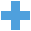 Декларации по ЗМДТ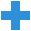 Искане за издаване на документ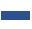 ПодаванеПодадени данниИскане за издаване на документ Искане за издаване на документПопълванеИскане за издаване на удостоверение за местно лице Искане за издаване на удостоверение за местно лицеДекларации, документи или данни, свързани със задължителното осигуряванеПодаванеПодадени данниПодаване на Декларация обр.1 и Декларация обр.6 Подаване на Декларация обр.1 и Декларация обр.6Уведомления за сключване или изменение на трудови договори по чл. 62, ал. 5 от КТ, уведомление за промяна на работодателя по чл. 123, ал. 1 от КТ и справка за актуално състояние на трудовите договориПодаванеУведомление по чл. 62, ал.5 от КТ Уведомление по чл. 62, ал.5 от КТПодаванеУведомление по чл.123 от КТ Уведомление по чл.123 от КТПредоставяне на данъчна и осигурителна информация и информация от данъчно-осигурителната сметкаСправкаАктуално състояние на данните, декларирани с Декларация обр.№1/обр.№5 по осигурител Актуално състояние на данните, декларирани с Декларация обр.№1/обр.№5 по осигурител СправкаАктуално състояние на данните, декларирани с Декларация обр.№6/Заявление за разпределение на осигурителни вноски Актуално състояние на данните, декларирани с Декларация обр.№6/Заявление за разпределение на осигурителни вноскиСправкаСправка за актуално състояние на трудовите договори Справка за актуално състояние на трудовите договориСправкаСправка за задълженията и плащанията Справка за задълженията и плащаниятаСправкаСправка за задълженията с възможност за извършване на плащане Справка за задълженията с възможност за извършване на плащанеСправкаСправка за извършени плащания, преведени по сметки на НАП и погасени задължения с тях Справка за извършени плащания, преведени по сметки на НАП и погасени задължения с тяхПодаванеЗаявяване на приоритетно плащане на осигурителни вноски за допълнително задължително пенсионно осигуряване Заявление по чл. 4, ал. 4 от Наредбата за реда за избор на осигуряване, внасяне и разпределяне на задължителните осигурителни вноски, вноските за Фонд Справка за задълженията за МДТ с възможност за извършване на плащанеСправкаПлащане на задълженияСправка за задълженията за МДТ с възможност за извършване на плащане Справка за задълженията за МДТ с възможност за извършване на плащанеСправка за изплатени доходи на физически лица по чл. 73 от ЗДДФЛПопълванеСправкиСправка за изплатени доходи на физически лица по чл. 73 от ЗДДФЛ Справка за изплатени доходи на физически лица по чл. 73 от ЗДДФЛУслуги със свободен достъпНово плащанеПлащане на задължения към бюджета по електронен път Плащане на задължения към бюджета по електронен пътСправкаПубличен електронен списък на софтуерите за управление на продажби в търговските обекти по чл. 118, ал. 16 от ЗДДС Публичен електронен списък на софтуерите за управление на продажби в търговските обекти по чл. 118, ал. 16 от ЗДДССправкаПубличен регистър по чл. 176в, ал. 15 от ЗДДС Публичен регистър по чл. 176в, ал. 15 от ЗДДССправкаСправка за лица, регистрирани по ЗДДС и лица, получили разрешение за прилагане на режим за касова отчетност на ДДС Справка за лица, регистрирани по ЗДДС и лица, получили разрешение за прилагане на режим за касова отчетност на ДДССправки за достъп до услугите на НАПСправкаСправка за достъп до електронни услуги на НАП обобщена (КЕП и ПИК) Справка за достъп до електронни услуги на НАП обобщена (КЕП и ПИК)Декларации, документи или данни, подавани от физически лицаДекларации по ЗДДФЛДекларации по ЗМДТИскане за издаване на документПодаванеПодадени данниИскане за издаване на документ Искане за издаване на документПопълванеИскане за издаване на удостоверение за местно лице Искане за издаване на удостоверение за местно лицеДекларации, документи или данни, свързани със задължителното осигуряванеПодаванеПодадени данниПодаване на Декларация обр.1 и Декларация обр.6 Подаване на Декларация обр.1 и Декларация обр.6ПопълванеСправкиДекларация обр.7 - данни за възникване на задължение за внасяне на здравноосигурителни вноски и за избрания осигурителен доход на основание чл. 40, ал. 5, т. 1 от Закона за здравното осигуряване Декларация обр.7 - данни за възникване на задължение за внасяне на здравноосигурителни вноски и за избрания осигурителен доход на основание чл. 40, ал. 5, т. 1 от Закона за здравното осигуряванеПопълванеСправкиДекларация за регистрация на самоосигуряващо се лице Декларация за регистрация на самоосигуряващо се лицеПопълванеСправкиДекларация обр.5 - авансово внесени социални и здравноосигурителни вноски Декларация обр.5 - авансово внесени социални и здравноосигурителни вноскиПредоставяне на данъчна и осигурителна информация и информация от данъчно-осигурителната сметкаСправкаСправка за актуално състояние на трудовите договори Справка за актуално състояние на трудовите договориСправкаСправка за данни по ДЗПО Справка за данни по ДЗПОСправкаСправка за декларирани, изчислени и внесени задължителни осигурителни вноски на самоосигуряващо се лице за година Справка за декларирани, изчислени и внесени задължителни осигурителни вноски на самоосигуряващо се лице за годинаСправкаСправка за задълженията и плащанията Справка за задълженията и плащаниятаСправкаСправка за задълженията с възможност за извършване на плащане Справка за задълженията с възможност за извършване на плащанеСправкаСправка за извършени плащания, преведени по сметки на НАП и погасени задължения с тях Справка за извършени плащания, преведени по сметки на НАП и погасени задължения с тяхСправкаСправка за изплатени доходи /различни от трудови/ на физически лица Справка за изплатени доходи /различни от трудови/ на физически лицаСправкаСправка за история на осигуряването на самоосигуряващите се лица Справка за история на осигуряването на самоосигуряващите се лицаСправкаСправка за осигурителния доход Справка за осигурителния доходПодаванеЗаявяване на приоритетно плащане на осигурителни вноски Заявление по чл. 2а от Наредба Н-8 от 29 декември 2005 г.ПодаванеЗаявяване на приоритетно плащане на осигурителни вноски за допълнително задължително пенсионно осигуряване Заявление по чл. 4, ал. 4 от Наредбата за реда за избор на осигуряване, внасяне и разпределяне на задължителните осигурителни вноски, вноските за Фонд Справка за задълженията за МДТ с възможност за извършване на плащанеСправкаПлащане на задълженияСправка за задълженията за МДТ с възможност за извършване на плащане Справка за задълженията за МДТ с възможност за извършване на плащанеСправка за изплатени доходи на физически лица по чл. 73 от ЗДДФЛПопълванеСправкиСправка за изплатени доходи на физически лица по чл. 73 от ЗДДФЛ Справка за изплатени доходи на физически лица по чл. 73 от ЗДДФЛУслуги със свободен достъпСправкаЗдравноосигурителен статус Здравноосигурителен статусНово плащанеПлащане на задължения към бюджета по електронен път Плащане на задължения към бюджета по електронен пътСправкаПубличен електронен списък на софтуерите за управление на продажби в търговските обекти по чл. 118, ал. 16 от ЗДДС Публичен електронен списък на софтуерите за управление на продажби в търговските обекти по чл. 118, ал. 16 от ЗДДССправкаПубличен регистър по чл. 176в, ал. 15 от ЗДДС Публичен регистър по чл. 176в, ал. 15 от ЗДДССправкаСправка за лица, регистрирани по ЗДДС и лица, получили разрешение за прилагане на режим за касова отчетност на ДДС Справка за лица, регистрирани по ЗДДС и лица, получили разрешение за прилагане на режим за касова отчетност на ДДС